Regional Employer Convening <DATE(S)> <TIME(S)>Session 1Welcome and Introductions Impact of Technology Technological advancement and national/global trends Discussion: How has advancing technology affected your company and its workers?Future-Proofing STEM TechniciansThe Framework for a Cross-Disciplinary STEM CoreSkill sets in Data Knowledge & Analysis, Advanced Digital Literacy, and Business Knowledge & PracticesThe need for regional employer prioritization of the skill setsClosing and Next Steps Session 2Welcome and Introductions (if needed) Skills Prioritization Activity Top Fifteen Skill Sets RevealedIn what situations do technicians use these skills at your company? Which skill sets should be priorities for technician education in the immediate future?Closing and Next Steps [For use in  Action 2.2 ]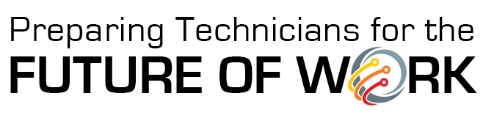 INSERT COLLEGE LOGO